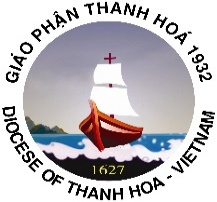 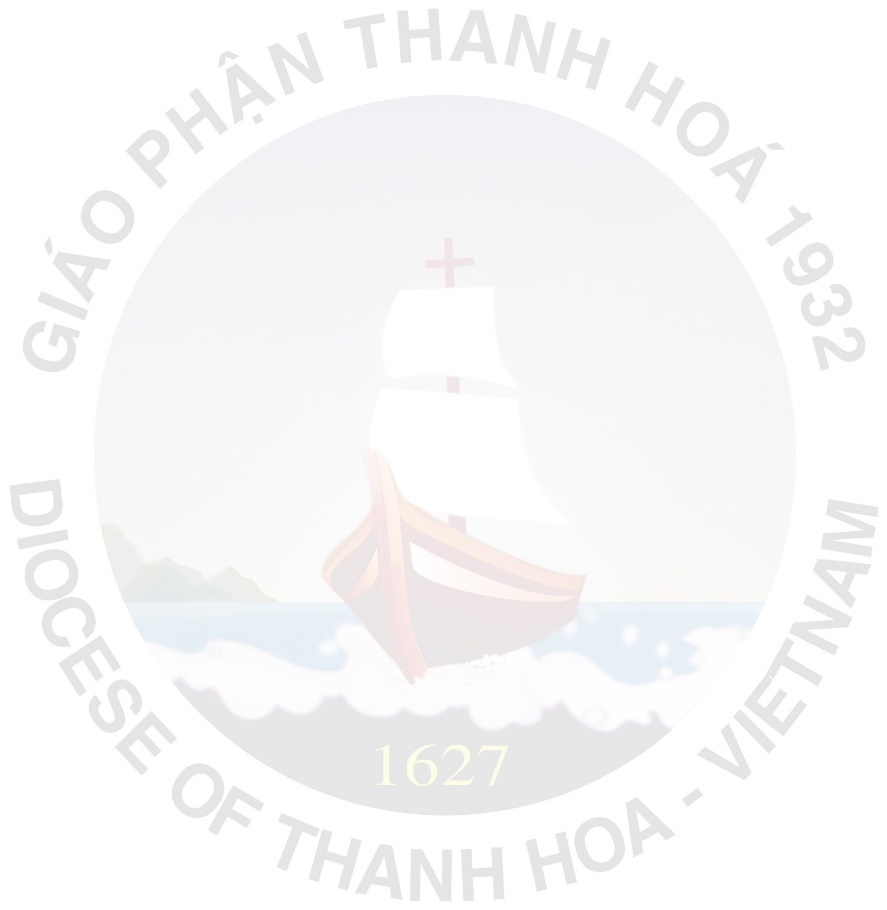 Kính thưa Cha quản xứ,Hội Đồng Mục Vụ Giáo họ:	Và gia đình xin cha ban phépXức Dầu Bệnh Nhân cho:Tên thánh, Họ và tên: 	Sinh ngày: 	Quê quán: 	Con ông: 	Và bà: 	Thuộc Giáo họ: ......................................................Giáo xứ: 	Giáo hạt: ..................................................................Giáo phận:	LÝ DO xin xức dầu: 	Đã lãnh nhận Bí tích Thêm Sức chưa? 	Có chịu Mình Thánh Chúa được không?	Ngày xức dầu: 	Linh mục xức dầu: 	Ghi chú: 	Lưu ý:- Phải trình trước ‘giấy này’ với cha xứ để ngài sắp xếp.- Khi cần kíp hãy gọi (liên hệ) trực tiếp xin quý cha; Sau khi ban bí tích xong lập giấy này gửi về văn phòng giáo xứ.- Nếu có điều kiện, xin chuẩn bị 1 bàn có khăn trắng, nước phép, nến sáp tại nơi cử hành.